Period 6 Timeline of Major EventsPresident:Event and Significance: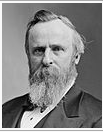 Rutherford B. HayesRepublican(1877-1881)Compromise of 1877 Rutherford B. HayesRepublican(1877-1881)Great Railroad Strike of 1877 Rutherford B. HayesRepublican(1877-1881)Munn v. Illinois (1877) Rutherford B. HayesRepublican(1877-1881)Bland-Allison Act of 1878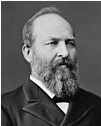 James A. GarfieldRepublican(1881)Helen Hunt Jackson writes A Century of Dishonor  (1881)James A. GarfieldRepublican(1881)Booker T. Washington creates Tuskegee University (1881)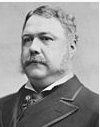 Chester A. ArthurRepublican(Sep 1881-1885)Pendleton Act of 1881Chester A. ArthurRepublican(Sep 1881-1885)Immigration Act of 1882 Chester A. ArthurRepublican(Sep 1881-1885)Chinese Exclusion Act of 1882 Chester A. ArthurRepublican(Sep 1881-1885)Civil Rights Cases of 1883 Chester A. ArthurRepublican(Sep 1881-1885)Contract Labor Law of 1885 (Foran Act)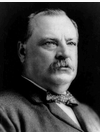 Grover ClevelandDemocrat(1885-1889)Haymarket Affair of 1886 Grover ClevelandDemocrat(1885-1889)American Federation of Labor Founded (1886)Grover ClevelandDemocrat(1885-1889)Wabash v. Illinois (1886)Grover ClevelandDemocrat(1885-1889)Interstate Commerce Act of 1887Grover ClevelandDemocrat(1885-1889)Dawes Severalty Act of 1887 Grover ClevelandDemocrat(1885-1889)Oklahoma Territory open, (1889)Grover ClevelandDemocrat(1885-1889)Hull House founded (1889)Benjamin Harrison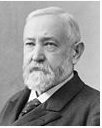 Republican(1889-1893)Sherman Anti-Trust Act of 1890 Benjamin HarrisonRepublican(1889-1893)National American Woman Suffrage Association is founded (1890)Benjamin HarrisonRepublican(1889-1893)McKinley Tariff of 1890Benjamin HarrisonRepublican(1889-1893)Wounded Knee (1890)Benjamin HarrisonRepublican(1889-1893)Ocala Platform of 1890 Benjamin HarrisonRepublican(1889-1893)Morrill Act of 1890Benjamin HarrisonRepublican(1889-1893)Sherman Silver Purchase Act of 1890Benjamin HarrisonRepublican(1889-1893)Sierra Club is founded (1892)Benjamin HarrisonRepublican(1889-1893)Ellis Island opened (1892)Benjamin HarrisonRepublican(1889-1893)Homestead Strike of 1892 Grover ClevelandDemocrat(1893-1897)Panic of 1893 Grover ClevelandDemocrat(1893-1897)Frederick Jackson Turner writes “The Significance of Frontier in American History” (1893)Grover ClevelandDemocrat(1893-1897)Anti-saloon League founded (1893)Grover ClevelandDemocrat(1893-1897)Wilson-Gorman Tariff of 1894Grover ClevelandDemocrat(1893-1897)“Coxey’s Army March to Washington (1894)Grover ClevelandDemocrat(1893-1897)Pullman Strike of 1894 Grover ClevelandDemocrat(1893-1897)Bryan’s “Cross of Gold” Speech (1896)Grover ClevelandDemocrat(1893-1897)Plessy v. Ferguson (1896)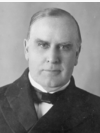 William McKinleyRepublican(1897-1901)Dingley Tariff of 1897 William McKinleyRepublican(1897-1901)1st Professional Basketball League is formed (1898)William McKinleyRepublican(1897-1901)National Negro Business League is founded (1900)